Artemov Vitaliy NikolayevichGeneral details:Certificates:Experience:Position applied for: Able SeamanDate of birth: 14.02.1988 (age: 29)Citizenship: UkraineResidence permit in Ukraine: YesCountry of residence: UkraineCity of residence: OdessaContact Tel. No: +38 (048) 493-53-83 / +38 (063) 354-27-65E-Mail: artyomoff-vn@mail.ruU.S. visa: NoE.U. visa: NoUkrainian biometric international passport: Not specifiedDate available from: 07.01.2015English knowledge: GoodMinimum salary: 2000 $ per month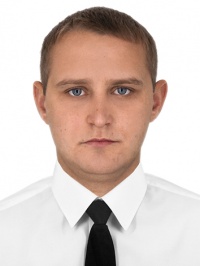 DocumentNumberPlace of issueDate of expirySeamanâs passportAB537083Illichivsk10.12.2019Tourist passportEK359396Odessa25.02.2019TypeNumberPlace of issueDate of expirytraining for personal serving on passenger ship02523Odessa25.02.2019Profiency in survival craft and rescue boats other than fast rescue boats09354Odessa25.02.2019Profiency in fast rescue boats01057Odessa22.07.2018security training for seafarers with designated security duties03863Odessa25.02.2019Basic Safety Training13675Odessa25.02.2019Advanced Fire Fighting02788Odessa03.03.2019PositionFrom / ToVessel nameVessel typeDWTMEBHPFlagShipownerCrewingAble Seaman05.04.2014-26.10.2014Running on wavesSailing Yacht656-Malta88 Parsec Ltd88 Parsec LtdOrdinary Seaman07.08.2013-25.01.2014Running on WavesSailing Yacht656-Malta88 Parsec Ltd88 Parsec LtdOrdinary Seaman01.05.2013-15.06.2013Lady KMotor Yacht445-GrenadinesKaalbay yachtingKaalbay yachtingOrdinary Seaman03.01.2012-10.09.2012VenusPassenger Ship16710-VallettaEast Mediterranian CruisesSP Management ltdOrdinary Seaman04.07.2011-13.12.2011Stark3960-TarawaNorma Management Group Ltd.Yugribservoce